Dear Parent,Newport Shropshire Foodbank is looking to supply additional food to those who are in receipt of free school meals and might be struggling as a result of COVID, for the period of the summer holiday. This will be a one off drop of a large non-perishable food delivery intended to lift some of the financial burden of the long period children have been without free school meals.This is an opt-in system only, you will ONLY get a parcel if you email or call your school.To receive this completely free assistance, please email your school on:Nicola.moody@taw.org.uk Please include:Parents name: Address:The number of children in the houseAny allergies:Vegetarian or meat: (For school use only ) Name(s) of child in school: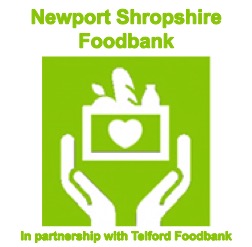 SUMMER HOLIDAY FOOD PARCELNewport Shropshire Foodbank In partnership with Telford FoodbankOpening timesNewport Foodbank has moved toThe Royal Navy Club, Bellmans yard off the High StreetNewport TF10 7AJTuesday 12:30-3:pm